АДМИНИСТРАЦИЯ ВОРОБЬЕВСКОГО 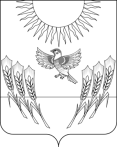 МУНИЦИПАЛЬНОГО РАЙОНА ВОРОНЕЖСКОЙ ОБЛАСТИП О С Т А Н О В Л Е Н И Еот   15 августа 2018 года    №	  471		    	            с. ВоробьевкаО порядке расходования средств поступивших в районный бюджет из областного бюджета на реализацию мероприятий по финансовому обеспечению  на формирование организационно-методического обеспечения и создание архитектурно-доступной пространственно-развивающей образовательной среды для организации специальных условий обучения детей с ОВЗ и назначении уполномоченного органа по расходованию указанных средствВ соответствии с постановлением правительства Воронежской области от  06.08.2018 г. № 666 «Об утверждении Порядка  предоставления финансового обеспечения на формирование организационно-методического обеспечения и создание архитектурно-доступной пространственно-развивающей  образовательной среды для  организации  специальных условий обучения детей с ОВЗ»,  администрация Воробьевского муниципального района п о с т а н о в л я е т :1. Утвердить прилагаемый порядок расходования средств поступивших в районный бюджет из областного бюджета на реализацию мероприятий по финансовому обеспечению на формирование организационно-методического обеспечения и создание архитектурно-доступной пространственно-развивающей образовательной среды для организации специальных условий обучения детей с ОВЗ.2. Определить отдел по образованию администрации Воробьевского муниципального района органом, уполномоченным на расходование средств, поступивших в районный бюджет из областного бюджета на реализацию мероприятий по финансовому обеспечению на формирование организационно-методического обеспечения и создание архитектурно-доступной пространственно-развивающей образовательной среды для организации специальных условий обучения детей с ОВЗ.3. Контроль за исполнением настоящего постановления возложить на исполняющего обязанности заместителя главы администрации муниципального района – руководителя отдела по образованию Письяукова С.А.Глава администрации муниципального района	            				    М.П. ГордиенкоРуководитель финансового отдела 					О.Т.ШмыковаНачальник юридического отдела 						В.Г.КамышановУТВЕРЖДЕНпостановлением администрации Воробьевского муниципального района от 15.08.2018 г. № 471ПОРЯДОКрасходования средств поступивших в районный бюджет из областного бюджета на реализацию мероприятий по финансовому обеспечению на формирование организационно-методического обеспечения и создание архитектурно-доступной пространственно-развивающей образовательной среды для организации специальных условий обучения детей с ОВЗ1. Настоящий Порядок определяет механизм расходования бюджетных ассигнований из областного бюджета бюджету Воробьевского муниципального района  на реализацию мероприятий проекта «Создание системы обеспечения равного доступа к образованию детей с ОВЗ в Воронежской области с учетом разнообразия их образовательных потребностей и индивидуальных возможностей (Особенный ребенок)».2. Бюджетные ассигнования, поступившие из областного бюджета, отражаются в доходах районного бюджета по коду классификации доходов бюджетов Российской Федерации: - 000 2 02 49999 05 0000 151 «Прочие межбюджетные трансферты бюджетам муниципальных районов».3. Финансовый отдел администрации Воробьевского муниципального района (далее – финансовый отдел):3.1. В течение 5 дней с момента получения уведомления о бюджетных ассигнованиях на текущий год от департамента образования, науки и молодежной политики Воронежской области доводит до главного распорядителя бюджетных средств – отдела по образованию администрации Воробьевского муниципального района (далее – отдел по образованию) - уведомления о бюджетных ассигнованиях на текущий год.3.2. После получения выписки о зачислении бюджетных ассигнований на лицевой счет финансового отдела, открытый на балансовом счете № 40204 «Средства местных бюджетов» соответствующих территориальных отделений Федерального казначейства по Воронежской области по разделу 0700 «Образование», подразделу 0702 «Общее образование», целевой статье 02 2 П2 78400 «Финансовое обеспечение на формирование организационно-методического обеспечения и создание архитектурно-доступной пространственно-развивающей образовательной среды для организации специальных условий обучения детей с ОВЗ», виду расходов 540 «Иные межбюджетные трансферты», представляет в Управление Федерального казначейства по Воронежской области расходное расписание для зачисления объемов финансирования на лицевой счет главного распорядителя бюджетных средств – отдела по образованию, открытый в Управлении Федерального казначейства по Воронежской области.3. Отдел по образованию:3.1. В течение 5 дней с момента получения уведомления о бюджетных ассигнованиях на 2018 год от финансового отдела доводит до получателей бюджетных средств - муниципальных образовательных учреждений Воробьевского муниципального района - уведомления о бюджетных ассигнованиях на 2018 год.3.2. Представляет в установленном порядке в финансовой отдел заявку на финансирование расходов на реализацию образовательных программ для детей с РАС и другими нарушениями ментальной сферы, а также сопутствующими выраженными нарушениями поведения, коммуникации и речи с использованием технологий прикладного анализа поведения, в части расходов муниципальных образовательных учреждений.3.3. Представляет в Управление Федерального казначейства по Воронежской области реестры на зачисление средств на лицевые счета казенных образовательных учреждений, открытые в Управлении Федерального казначейства по Воронежской области, по разделу по разделу 0700 «Образование», подразделу 0702 «Общее образование»  по направлению расходов 78400 «Финансовое обеспечение на формирование организационно-методического обеспечения и создание архитектурно-доступной пространственно-развивающей образовательной среды для организации специальных условий обучения детей с ОВЗ».3.4. Представляет в департамент образования, науки и молодежной политики Воронежской области отчет об использовании бюджетных ассигнований ежеквартально до 10-го числа месяца, следующего за отчетным периодом, за год - в срок до 20 января года, следующего за отчетным годом, по утвержденной форме.3.5. Несет ответственность за нецелевое использование предоставленных бюджетных ассигнований, недостоверность сведений, содержащихся в документах и отчетности, и нарушение сроков их представления в соответствии с действующим законодательством.3.6. Обеспечивает возврат неиспользованного остатка средств текущего финансового года в областной бюджет в порядке, установленном законодательством Российской Федерации.4. Бюджетополучатели - казенные образовательные учреждения представляют в Управление Федерального казначейства по Воронежской области платежные документы для осуществления оплаты расходов, направленных на реализацию  образовательных программ для детей с РАС и другими нарушениями ментальной сферы, а также сопутствующими выраженными нарушениями поведения, коммуникации и речи с использованием технологий прикладного анализа поведения. 5 Расходование бюджетных ассигнований бюджетополучателями осуществляется по направлению расходов 78400 «Финансовое обеспечение на формирование организационно-методического обеспечения и создание архитектурно-доступной пространственно-развивающей образовательной среды для организации специальных условий обучения детей с ОВЗ».